Рекомендации для родителей к проведению занятий с детьми 5-6 лет в домашних условиях.Тема недели: Перелётные птицы Рассмотреть вместе с детьми иллюстрации с изображением перелётных птиц: кукушки, трясогузки, грача, скворца, ласточки, лебедя, соловья.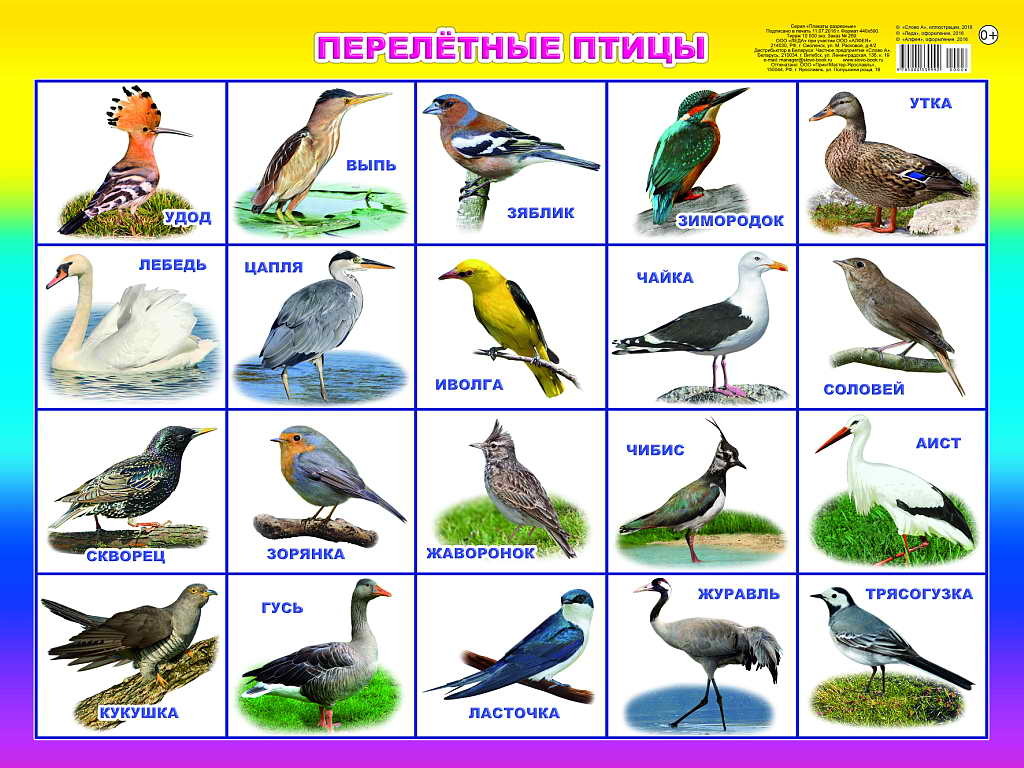 Упражнение  «Что общего  у этих птиц?»Аист, ласточка, соловей - …перелётные птицы.Курица, страус, пингвин - …не летающие птицы.Куры, гуси, утки - …домашние птицы.Воробей, сорока, ворона - …зимующие птицы.Упражнение «Скажи наоборот»Аист большой, а  соловей - …маленький.У аиста длинная шея, а у кукушки - …короткая.У соловья серая грудка, а у ласточки - …белая.Аист белый, а грач - …чёрный.Количество и счёт:Упражнение: посчитай от 1 до 10 и обратно; от 4 до 9 и обратно; от 2 до 7 и обратно и т.д.Закрепить с детьми навык последовательного, осознанного счёта в прямом и обратном порядке, от заданного до заданного числа в пределе «10».Упражнение «Посчитай птиц и найди цифру».Соотнесение количества, числа и цифры в пределе «10"»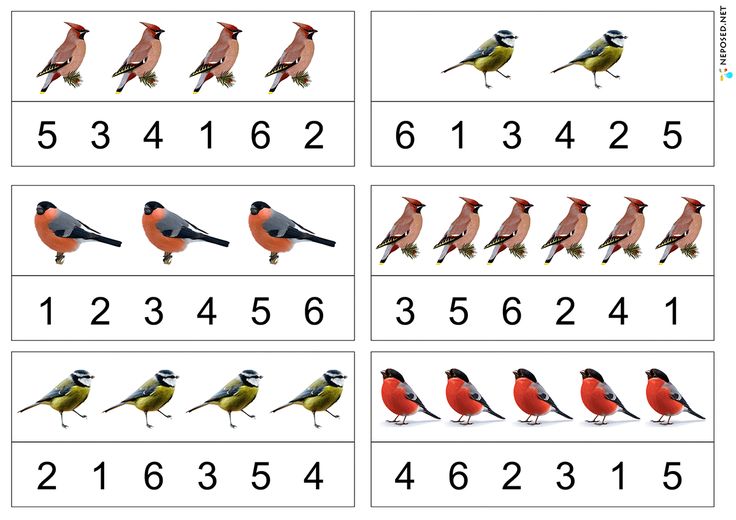 Упражнение «Найди соседей числа»Учить ориентироваться в числовом ряду, называть предыдущее, последующее числа и числа через один.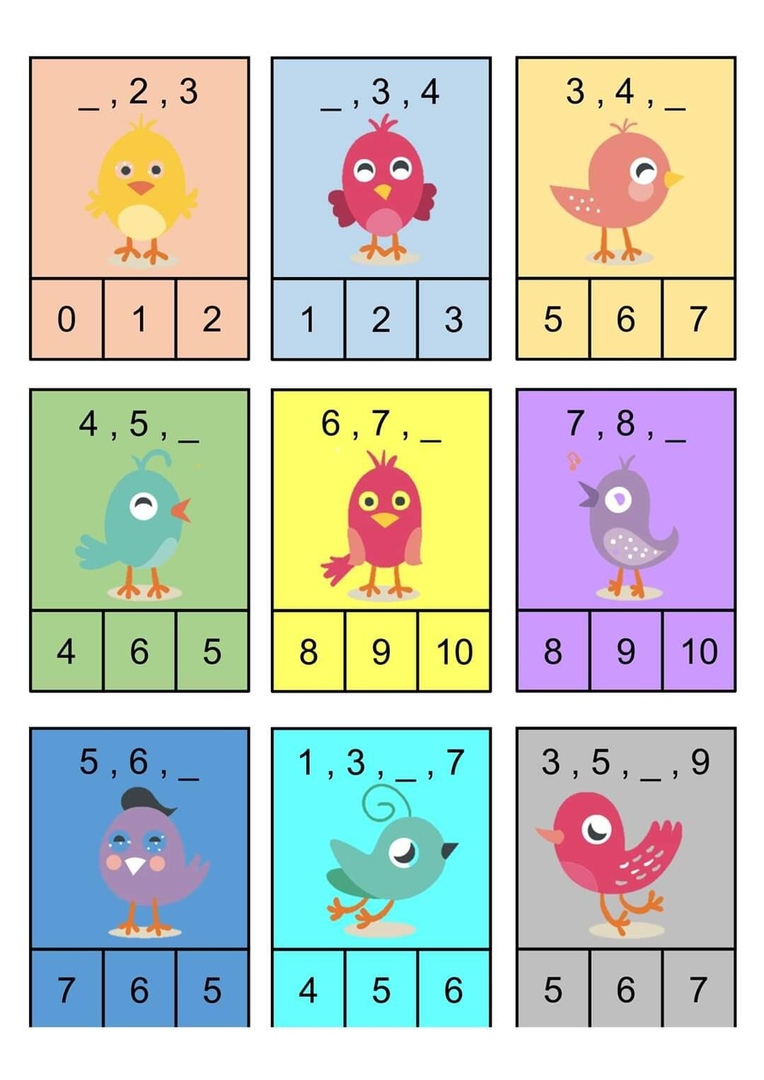 Упражнение «Посчитай и запиши».Соотнесение количества, числа и цифры; развитие внимания.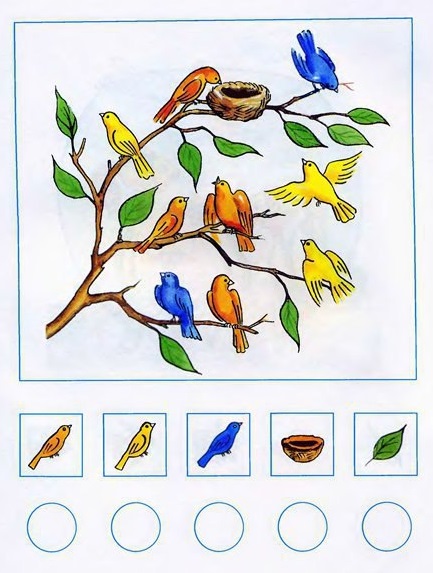 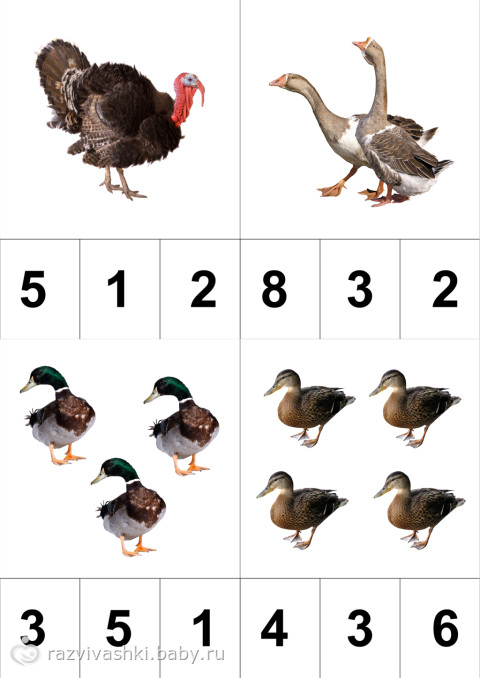 